ANEXO 01. FORMULÁRIO INDICAÇÃO DE ORIENTAÇÃO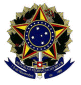 MINISTÉRIO DA EDUCAÇÃOUNIVERSIDADE FEDERAL DO PIAUÍCAMPUS UNIVERSITÁRIO AMILCAR FERREIRA SOBRALPÓS-GRADUAÇÃO EM BIODIVERSIDADE E CONSERVAÇÃOBR 343, Km 3,5 Bairro Melladão - Floriano – PI - 64808-660 – Tel/Fax: (89)3522-3284/1768Homepage: nhn.ufpi.br/ppgbc | E-mail: ppgbc@ufpi.edu.br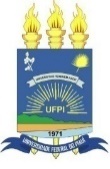 Declaração  discentePelo presente instrumento, eu, , CPF Nº ,  do documento de identidade número , órgão emissor  do , DECLARO, por livre e espontânea vontade, que gostaria de ser  no curso de mestrado acadêmico do Programa de Pós-Graduação em Biodiversidade e Conservação – PPGBC, , docente regularmente  no PPGBC. Afirmo ainda que entrei em contato com  docente e aceitei desenvolver minha dissertação de mestrado na área de estudo , na linha de pesquisa , do PPGBC.Declaro que estou ciente que o preenchimento deste formulário é de minha total responsabilidade e que TODAS as informações contidas nesta ficha são verdadeiras. Também estou ciente e concordo com o teor da Portaria Nº 001/2020 do PPGBC.Declaração  discentePelo presente instrumento, eu, , CPF Nº ,  do documento de identidade número , órgão emissor  do , DECLARO, por livre e espontânea vontade, que gostaria de ser  no curso de mestrado acadêmico do Programa de Pós-Graduação em Biodiversidade e Conservação – PPGBC, , docente regularmente  no PPGBC. Afirmo ainda que entrei em contato com  docente e aceitei desenvolver minha dissertação de mestrado na área de estudo , na linha de pesquisa , do PPGBC.Declaro que estou ciente que o preenchimento deste formulário é de minha total responsabilidade e que TODAS as informações contidas nesta ficha são verdadeiras. Também estou ciente e concordo com o teor da Portaria Nº 001/2020 do PPGBC.Floriano/PI,  Assinatura  discenteDeclaração  docentePelo presente instrumento, eu, , docente regularmente credenciado(a) no Programa de Pós-Graduação em Biodiversidade e Conservação – PPGBC, na condição de , DECLARO, por livre e espontânea vontade, que aceito de ser  no curso de mestrado acadêmico do PPGBC,  discente , CPF Nº , portador(a) do documento de identidade número , órgão emissor  do . Afirmo ainda que entrei em contato com  discente, que aceitei orientar sua dissertação de mestrado na área de estudo , na linha de pesquisa , do PPGBC e que não atingi o limite de vagas para orientações simultâneas de discentes do PPGBC.Declaro que estou ciente que o preenchimento deste formulário é de minha total responsabilidade e que TODAS as informações contidas nesta ficha são verdadeiras. Também estou ciente e concordo com o teor da Portaria Nº 001/2020 do PPGBC.Declaração  docentePelo presente instrumento, eu, , docente regularmente credenciado(a) no Programa de Pós-Graduação em Biodiversidade e Conservação – PPGBC, na condição de , DECLARO, por livre e espontânea vontade, que aceito de ser  no curso de mestrado acadêmico do PPGBC,  discente , CPF Nº , portador(a) do documento de identidade número , órgão emissor  do . Afirmo ainda que entrei em contato com  discente, que aceitei orientar sua dissertação de mestrado na área de estudo , na linha de pesquisa , do PPGBC e que não atingi o limite de vagas para orientações simultâneas de discentes do PPGBC.Declaro que estou ciente que o preenchimento deste formulário é de minha total responsabilidade e que TODAS as informações contidas nesta ficha são verdadeiras. Também estou ciente e concordo com o teor da Portaria Nº 001/2020 do PPGBC.Floriano/PI,  Assinatura 